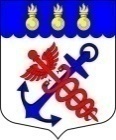 
Муниципальный Советвнутригородское муниципальное образованиегорода федерального значения Санкт-Петербурга муниципальный округ Морские воротаРЕШЕНИЕ19.06.2024											№ 04/06О внесении изменений в Решение Муниципального Совета муниципального образования муниципальный округ Морские ворота «О бюджете внутригородского муниципального образования города федерального значения Санкт-Петербурга муниципальный округМорские ворота на 2024 год  и плановый период 2025 и 2026 годов» от 14.12.2023 № 07/01В связи с необходимостью изменения бюджетных ассигнований, в соответствии с Бюджетным кодексом Российской Федерации, Положением о бюджетном процессе во внутригородском муниципальном образовании города федерального значения Санкт-Петербурга муниципальный округ Морские ворота,СОВЕТ РЕШИЛ: 1. Внести следующие изменения в Приложение № 01 «Доходы бюджета внутригородского муниципального образования города федерального значения Санкт-Петербурга муниципальный округ Морские ворота на 2024 год  и плановый  период 2025 и 2026 годов согласно классификации доходов бюджетов Российской Федерации» к решению Муниципального Совета  муниципального образования муниципальный округ Морские ворота «О бюджете внутригородского муниципального образования города федерального значения Санкт-Петербурга муниципальный округ Морские ворота на 2024 год  и плановый  период 2025 и 2026 годов» от 14.12.2023 № 07/01 и изложить его в новой редакции согласно Приложению № 01 к настоящему Решению.2. Контроль за исполнением настоящего решения возложить на Главу внутригородского муниципального образования города федерального значения Санкт-Петербурга муниципальный округ Морские ворота Привалова А.А.3. Опубликовать настоящее Решение в официальном печатном издании внутригородского муниципального образования города федерального значения Санкт-Петербурга муниципальный округ Морские ворота – газете «Муниципальный вестник».4. Настоящее решение вступает в силу с момента официального опубликования.      Приложение № 01      к Решению Муниципального Совета       муниципального образования      муниципальный округ Морские ворота       от 19.06.2024 № 04/06ДОХОДЫ  БЮДЖЕТАВНУТРИГОРОДСКОГО МУНИЦИПАЛЬНОГО ОБРАЗОВАНИЯ ГОРОДА ФЕДЕРАЛЬНОГО ЗНАЧЕНИЯ САНКТ-ПЕТЕРБУРГА МУНИЦИПАЛЬНЫЙ ОКРУГ МОРСКИЕ ВОРОТА НА 2024 ГОД И ПЛАНОВЫЙ ПЕРИОД 2025-2026 ГОДЫ	СОГЛАСНО КЛАССИФИКАЦИИ ДОХОДОВ БЮДЖЕТОВ РОССИЙСКОЙ ФЕДЕРАЦИИ(тыс.руб.)Председательствующий,Глава внутригородского муниципального образования Санкт-Петербурга муниципальный округ Морские воротаА.А.ПриваловКод статьиИсточники доходов2024 годплановый периодплановый периодКод статьиИсточники доходов2024 год2025 год2026 год000 1 00 00000 00 0000 000 НАЛОГОВЫЕ И НЕНАЛОГОВЫЕ ДОХОДЫ10 565,29 623,410 922,1182 1 01 00000 00 0000 110Налоги на прибыль, доходы7 985,49 386,410 685,1182 1 01 02000 01 0000 110Налог на доходы физических лиц7 985,49 386,410 685,1182 1 01 02010 01 0000 110Налог на доходы физических лиц с доходов, источником которых является налоговый агент, за исключением доходов, в отношении которых исчисление и уплата налога осуществляются в соответствии со статьями 227, 227.1 и 228 Налогового кодекса Российской Федерации, а также доходов от долевого участия в организации, полученных физическим лицом - налоговым резидентом Российской Федерации в виде дивидендов7 985,49 386,410 685,1000 1 13 00000 00 0000 000Доходы от оказания платных услуг и компенсации затрат государства2 546,2205,0205,0000 1 13 02000 00 0000 130Доходы от компенсации затрат государства2 546,2205,0205,0000 1 13 02990 00 0000 130Прочие доходы от компенсации затрат государства2 546,2205,0205,0000 1 13 02993 03 0000 130Прочие доходы от компенсации затрат бюджетов внутригородских муниципальных образований городов федерального значения 2 546,2205,0205,0867 1 13 02993 03 0100 130Средства, составляющие восстановительную стоимость зеленых насаждений общего пользования местного значения и подлежащие зачислению в бюджеты внутригородских муниципальных образований Санкт-Петербурга в соответствии с законодательством Санкт-Петербурга2 531,2200,0200,0931 1 13 02993 03 0200 130Другие подвиды прочих доходов от компенсации затрат бюджетов внутригородских муниципальных образований Санкт-Петербурга15,05,05,0000 1 16 00000 00 0000 000Штрафы, санкции, возмещение ущерба29,632,032,0000 1 16 02000 02 0000 140Административные штрафы, установленные законами субъектов Российской Федерации об административных правонарушениях20,020,020,0000 1 16 02010 02 0000 140Административные штрафы, установленные законами субъектов Российской Федерации об административных правонарушениях, за нарушение законов и иных нормативных правовых актов субъектов Российской Федерации20,020,020,0806 1 16 02010 02 0600 140  Административные штрафы, установленные статьями 32 и 32-1    Закона Санкт-Петербурга от 12.05.2010 № 273-70 «Об административных правонарушениях в Санкт-Петербурге» за административные правонарушения, протоколы по которым составлены уполномоченными должностными лицами органов местного самоуправления с 01.01.202410,010,010,0806 1 16 02010 02 0700 140  Административные штрафы, установленные статьей 8-1, пунктом 2-1 статьи 8-2, статьями 14, 16, 18, 20, 22, 24, 26, 28, 29-1, 30, 31, 31-1,  33, 37, 37-1, 44, 47 и 47-1 Закона Санкт-Петербурга от 12.05.2010 № 273-70 «Об административных правонарушениях в Санкт-Петербурге» за административные правонарушения, протоколы по которым составлены уполномоченными должностными лицами органов местного самоуправления с 01.01.20245,05,05,0850 1 16 02010 02 0700 140  Административные штрафы, установленные статьей 8-1, пунктом 2-1 статьи 8-2, статьями 14, 16, 18, 20, 22, 24, 26, 28, 29-1, 30, 31, 31-1,  33, 37, 37-1, 44, 47 и 47-1 Закона Санкт-Петербурга от 12.05.2010 № 273-70 «Об административных правонарушениях в Санкт-Петербурге» за административные правонарушения, протоколы по которым составлены уполномоченными должностными лицами органов местного самоуправления с 01.01.20245,05,05,0931 1 16 07000 00 0000 140Штрафы, неустойки, пени, уплаченные в соответствии с законом или договором в случае неисполнения или ненадлежащего исполнения обязательств перед государственным (муниципальным) органом, органом управления государственным внебюджетным фондом, казенным учреждением, Центральным банком Российской Федерации, иной организацией, действующей от имени Российской Федерации1,66,06,0931 1 16 07010 00 0000 140Штрафы, неустойки, пени, уплаченные в случае просрочки исполнения поставщиком (подрядчиком, исполнителем) обязательств, предусмотренных государственным (муниципальным) контрактом0,65,05,0931 1 16 07010 03 0000 140Штрафы, неустойки, пени, уплаченные в случае просрочки исполнения поставщиком (подрядчиком, исполнителем) обязательств, предусмотренных муниципальным контрактом, заключенным муниципальным органом, казенным учреждением внутригородского муниципального образования города федерального значения (муниципальным)0,65,05,0931 1 16 07090 00 0000 140Иные штрафы, неустойки, пени, уплаченные в соответствии с законом или договором в случае неисполнения или ненадлежащего исполнения обязательств перед государственным (муниципальным) органом, казенным учреждением, Центральным банком Российской Федерации, государственной корпорацией1,01,01,0931 1 16 07090 03 0000 140Иные штрафы, неустойки, пени, уплаченные в соответствии с законом или договором в случае неисполнения или ненадлежащего исполнения обязательств перед муниципальным органом, (муниципальным казенным учреждением) внутригородского муниципального образования города федерального значения1,01,01,0000 1 16 10000 00 0000 140Платежи в целях возмещения причиненного ущерба (убытков)8,06,06,0931 1 16 10030 03 0000 140Платежи по искам о возмещении ущерба, а также платежи, уплачиваемые при добровольном возмещении ущерба, причиненного муниципальному имуществу внутригородского муниципального образования города федерального значения (за исключением имущества, закрепленного за муниципальными бюджетными (автономными) учреждениями, унитарными предприятиями)1,01,01,0931 1 16 10031 03 0000 140Возмещение ущерба при возникновении страховых случаев, когда выгодоприобретателями выступают получатели средств бюджета внутригородского муниципального образования города федерального значения1,01,01,0000 1 16 10120 01 0000 140Доходы от денежных взысканий (штрафов), поступающие в счет погашения задолженности, образовавшейся до 1 января 2020 года, подлежащие зачислению в бюджет муниципального образования по нормативам, действующим  до 1 января 2020 года2,02,02,0000 1 16 10123 01 0031 140Доходы от денежных взысканий (штрафов), поступающие в счет погашения задолженности, образовавшейся до 1 января 2020 года, подлежащие зачислению в бюджет муниципального образования по нормативам, действующим до 1 января 2020 года (доходы бюджетов внутригородских муниципальных образований городов федерального значения за исключением доходов, направляемых на формирование муниципального дорожного фонда, а также иных платежей в случае принятия решения финансовым органом муниципального образования о раздельном учете (задолженности)2,02,02,0153 1 16 10123 01 0031 140Доходы от денежных взысканий (штрафов), поступающие в счет погашения задолженности, образовавшейся до 1 января 2020 года, подлежащие зачислению в бюджет муниципального образования по нормативам, действующим до 1 января 2020 года (доходы бюджетов внутригородских муниципальных образований городов федерального значения за исключением доходов, направляемых на формирование муниципального дорожного фонда, а также иных платежей в случае принятия решения финансовым органом муниципального образования о раздельном учете (задолженности)1,01,01,0182 1 16 10123 01 0031 140Доходы от денежных взысканий (штрафов), поступающие в счет погашения задолженности, образовавшейся до 1 января 2020 года, подлежащие зачислению в бюджет муниципального образования по нормативам, действующим до 1 января 2020 года (доходы бюджетов внутригородских муниципальных образований городов федерального значения за исключением доходов, направляемых на формирование муниципального дорожного фонда, а также иных платежей в случае принятия решения финансовым органом муниципального образования о раздельном учете (задолженности)1,01,01,0931 1 16 10060 00 0000 140Платежи в целях возмещения убытков, причиненных уклонением от заключения муниципального контракта5,03,03,0931 1 16 10061 03 0000 140Платежи в целях возмещения убытков, причиненных уклонением от заключения с муниципальным органом внутригородского муниципального образования города федерального значения (муниципальным казенным учреждением) муниципального контракта, а также иные денежные средства, подлежащие зачислению в бюджет внутригородского муниципального образования города федерального значения за нарушение законодательства Российской Федерации о контрактной системе в сфере закупок товаров, работ, услуг для обеспечения государственных и муниципальных нужд (за исключением муниципального контракта, финансируемого за счет средств муниципального дорожного фонда)5,03,03,0000 1 17 00000 00 0000 000 Прочие неналоговые доходы4,00,00,0000 1 17 05000 00 0000 180 Прочие неналоговые доходы4,00,00,0000 1 17 05030 03 0000 180 Прочие неналоговые доходы бюджетов внутригородских муниципальных
образований городов федерального значения4,00,00,0000 2 00 00000 00 0000 000БЕЗВОЗМЕЗДНЫЕ ПОСТУПЛЕНИЯ69 784,643 557,344 891,5000 2 02 00000 00 0000 000Безвозмездные поступления от других бюджетов бюджетной системы Российской Федерации69 784,643 557,344 891,5000 2 02 10000 00 0000 150Дотации бюджетам бюджетной системы Российской Федерации43 268,139 059,640 214,2000 2 02 15001 00 0000 150Дотации на выравнивание бюджетной обеспеченности38 101,439 059,640 214,2931 2 02 15001 03 0000 150Дотации бюджетам внутригородских муниципальных образований городов федерального значения на выравнивание бюджетной обеспеченности38 101,439 059,640 214,2000 2 02 15002 00 0000 150Дотации бюджетам на поддержку мер по обеспечению сбалансированности бюджетов5 166,70,00,0931 2 02 15002 03 0000 150Дотации бюджетам внутригородских муниципальных образований городов федерального значения на поддержку мер по обеспечению сбалансированности бюджетов5 166,70,00,0000 2 02 20000 00 0000 150Субсидии бюджетам бюджетной системы Российской Федерации (межбюджетные субсидии)22 198,40,00,0000 2 02 29999 00 0000 150Прочие субсидии22 198,40,00,0931 2 02 29999 03 0000 150Прочие субсидии бюджетам внутригородских муниципальных образований городов федерального значения22 198,40,00,0000 2 02 30000 00 0000 150Субвенции бюджетам бюджетной системы Российской Федерации4 318,14 497,74 677,3000 2 02 30024 00 0000 150Субвенции местным бюджетам на выполнение передаваемых полномочий субъектов Российской Федерации2 334,12 431,22 528,3931 2 02 30024 03 0000 150Субвенции бюджетам внутригородских муниципальных образований городов федерального значения на выполнение передаваемых полномочий субъектов Российской Федерации2 334,12 431,22 528,3931 2 02 30024 03 0100 150Субвенции бюджетам внутригородских муниципальных образований Санкт-Петербурга на выполнение отдельных государственных полномочий Санкт-Петербурга по организации и осуществлению деятельности по опеке и попечительству2 324,92 421,62 518,3931 2 02 30024 03 0200 150Субвенции бюджетам внутригородских муниципальных образований Санкт-Петербурга на выполнение отдельного государственного полномочия Санкт-Петербурга по определению должностных лиц, уполномоченных составлять протоколы об административных правонарушениях, и составлению протоколов об административных правонарушениях9,29,610,0000 2 02 30027 00 0000 150Субвенции бюджетам на содержание ребенка, находящегося под опекой, попечительством, а также вознаграждение, причитающееся опекуну (попечителю), приемному родителю1 984,02 066,52 149,0931 2 02 30027 03 0000 150Субвенции бюджетам внутригородских муниципальных образований городов федерального значения на содержание ребенка, находящегося под опекой, попечительством, а также вознаграждение, причитающееся опекуну (попечителю), приемному родителю1 984,02 066,52 149,0931 2 02 30027 03 0100 150Субвенции бюджетам внутригородских муниципальных образований Санкт-Петербурга на содержание ребенка в семье опекуна и приемной семье 1 373,71 430,81 487,9931 2 02 30027 03 0200 150Субвенции бюджетам внутригородских муниципальных образований Санкт-Петербурга на вознаграждение, причитающиеся приемному родителю 610,3635,7661,180 349,853 180,755 813,6